СОБРАНИЕ представителейгородского  ПОселения Междуреченск муниципального района СызранскийСамарской области      ВТОРОГО созыва     РЕШЕНИЕ                    от  «04»  марта  2015 года                                    № 13                                 О схеме одномандатных избирательных округов для проведения выборов депутатов  Собрания представителей  городского поселения Междуреченск муниципального района Сызранский Самарской области В соответствии со статьей 18 Федерального закона от 12 июня 2002 года  № 67-ФЗ «Об основных гарантиях избирательных прав и права на участие в референдуме граждан Российской Федерации», статьей 19 Закона Самарской  области от 08 июня 2006 года № 57-ГД «О выборах депутатов представительного органа муниципального образования», Собрание представителей городского  поселения Междуреченск  муниципального района Сызранский Самарской области                                  РЕШИЛО:1. Утвердить прилагаемую схему одномандатных избирательных округов для проведения выборов депутатов Собрания представителей городского  поселения Междуреченск  муниципального района Сызранский Самарской области сроком на 10 (десять) лет.2. Опубликовать схему одномандатных избирательных округов для проведения выборов депутатов Собрания представителей городского поселения Междуреченск  муниципального района Сызранский Самарской области, включая ее графическое изображение, в газете «Красное Приволжье» и  газете «Вестник Междуреченска».ПредседательСобрания представителей городского поселения Междуреченск муниципального района Сызранский Самарской области ( глава поселения)                                Н.В.Новоженина                                                                                                                                                                                Утверждена решением Собрания представителейгородского поселения Междуреченскмуниципального района СызранскийСамарской области                                                                                            от «04» марта   2015 г. №13                                          Схемаодномандатных избирательных округов по выборам депутатов Собрания представителей городского поселения Междуреченск муниципального района Сызранский  Самарской областиодномандатный избирательный округ № 1Границы округа:П.г.т. Междуреченск - улицы: М. Горького –  дом № 12, дома с № 14 по № 45; Пушкина – дом № 8; Садовая, Зеленая, Центральная, Рабочая, Лесная, Железнодорожная, Тополиная.Место нахождения окружной избирательной комиссии: г. Сызрань, ул. Советская, 41 «а».(298 избирателей)одномандатный избирательный округ № 2Границы округа:П.г.т. Междуреченск – улицы: Парковая – дома №16, №18, №20; М.Горького -  дома № 3, №5, №9, №11, №13.Место нахождения окружной избирательной комиссии: г. Сызрань, ул. Советская, 41 «а».(279 избирателей)одномандатный избирательный округ № 3 Границы округа:П.г.т. Междуреченск – улицы: Парковая –  дома № 8 , № 10, №12; М.Горького – дома № 1, № 1 «а», №4, №6, №8, №10,Место нахождения окружной избирательной комиссии: г. Сызрань, ул. Советская, 41 «а».(295 избирателей)одномандатный избирательный округ № 4 Границы округа:П.г.т. Междуреченск -  улицы: Приморская  - дома №3, № 7, № 13, № 15; Парковая – дома №2 , №6; Ленина – дом № 1, № 1 «а», № 2, №3, № 5, № 6,Место нахождения окружной избирательной комиссии: г. Сызрань, ул. Советская, 41 «а».(289 избирателей)одномандатный избирательный округ № 5Границы округа:П.г.т. Междуреченск – улицы: Приморская –  дома  № 14, № 16; Ленина – дома №7, №9.Место нахождения окружной избирательной комиссии: г. Сызрань, ул. Советская, 41 «а».(259 избирателей)одномандатный избирательный округ № 6 Границы округа:П.г.т. Междуреченск: - улицы: Ленина – дома №8, №11, №12, №13, №14, № 16 «а»,  №16, № 18, №20, №22; Пушкина – дома №3, №7, №9; Приморская –  дома - № 4, №8,Место нахождения окружной избирательной комиссии: г. Сызрань, ул. Советская, 41 «а».(279 избирателей)одномандатный избирательный округ № 7Границы округа:П.г.т. Междуреченск - улицы:  Набережная, Победы, Полевая, Портовая, Причальная, Станционная; переулки: Вишневый, Жигулевский, Октябрьский, Первомайский, Прямой.Место нахождения окружной избирательной комиссии: г. Сызрань, ул. Советская, 41 «а».(287 избирателей)одномандатный избирательный округ № 8 Границы округа:П.г.т. Междуреченск:улица ЖБК – дома № 10, № 11, №12.Место нахождения окружной избирательной комиссии: г. Сызрань, ул. Советская, 41 «а».(263 избирателя)одномандатный избирательный округ № 9 Границы округа:П.г.т. Междуреченск: улица  ЖБК – дома с № 1 по № 4, № 6, № 9, № 13,Место нахождения окружной избирательной комиссии: г. Сызрань, ул. Советская, 41 «а».(270 избирателей)одномандатный избирательный округ № 10 Границы округа:П.г.т. Междуреченск: улица  ЖБК – дома № 5, № 7, № 7 «а», №8, № 8 «а». Село Переволоки.Место нахождения окружной избирательной комиссии: г. Сызрань, ул. Советская, 41 «а».(274 избирателя)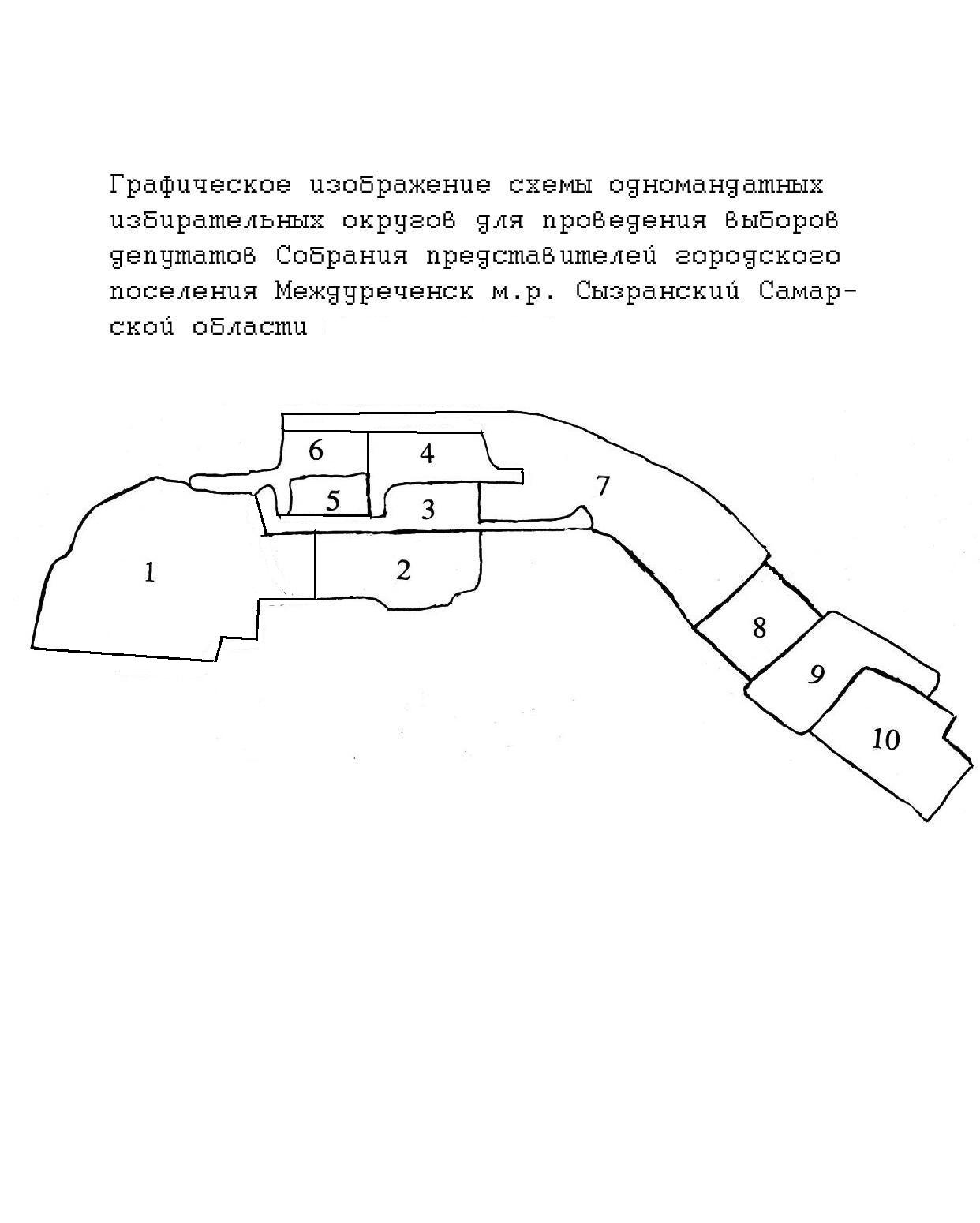 